29.03.2021r. 30.03.2021r. Zajęcia kształtujące kreatywność klasa 2a SPP29.03.2021r.Dzień dobry. Witam Was na najęciach kształtujących kreatywność. Temat: Zwiastuny wiosny. Słuchamy bajki o wiośnie. Praca plastyczna – wiosna.Wysłuchajcie  bajki z podanej niżej strony internetowej, na podstawie wysłuchanych treści napiszcie nazwy miesięcy, w których króluje wiosna. Pokolorujcie  poniższą ilustrację przestawiającą wiosnę. Zdjęcia Waszych prac proszę przesyłać na maila: a.zaporowska.grzegorzewska@gmail.comhttps://www.youtube.com/watch?v=n48RQ4OpHZA30.03.2021r. Temat:  Wielkanocne symbole.  Dzień dobry. Proszę o przeczytanie informacji na temat symboli wielkanocnych lub wysłuchanie bajki na ten temat.  Ponadto proszę o wykonanie karty pracy – wycięcie elementów, dopasowanie ich do zdjęć i przyklejenie.Palma wielkanocna– triumf, nieśmiertelność, zwycięstwo nad grzechem, męczeństwo. Upamiętnia wjazd Chrystusa do Jerozolimy.  Paschał (świeca)– nadzieja, życie, miłość. Rozprasza mrok, to znak Chrystusa. Wskazuje kierunek.Woda – oczyszczenie, odrodzenie ducha i ciała, źródło życia. Odnawia, krzepi, zaspokaja pragnienia. Pełni ważną funkcję podczas rytuałów w kościele, ale też obrzędów ludowych (śmigus-dyngus).Olej– natchnienie, pasja, odpowiedzialność. Znak błogosławieństwa Boga, darów Ducha Świętego.Baranek w koszyczku wielkanocnym– symbol zmartwychwstałego Chrystusa, czystości, pokory, niewinności, posłuszeństwa.Jajka w koszyczku wielkanocnym– symbol nowego życia, płodności, odrodzenia. Chleb w koszyczku wielkanocnym– symbol ciała Jezusa, pokarm niezbędny do życia, dar Boży. Ma zapewnić pomyślność i dobrobyt.  Symbolizuje codzienne potrzeby człowieka: godne życie, gościnność, sytość.Wędliny, mięso w koszyczku wielkanocnym– mają symbolizować dostatek, zamożność, płodność i zakończenie postu. W koszyczku powinny znaleźć się różne wyroby mięsne (np. szynka, kiełbasa, polędwica).Sól w koszyczku wielkanocnym– nieśmiertelność, trwałość, oczyszczenie, prawda. Życiodajny minerał ma odstraszać zło. Chroni od zepsucia i jest kwintesencją życia.Pieprz i chrzan w koszyczku– symbolizują mękę i cierpienie Chrystusa. Według tradycji ludowej mają zapewnić siłę.https://www.youtube.com/watch?v=gBEDgci-5nU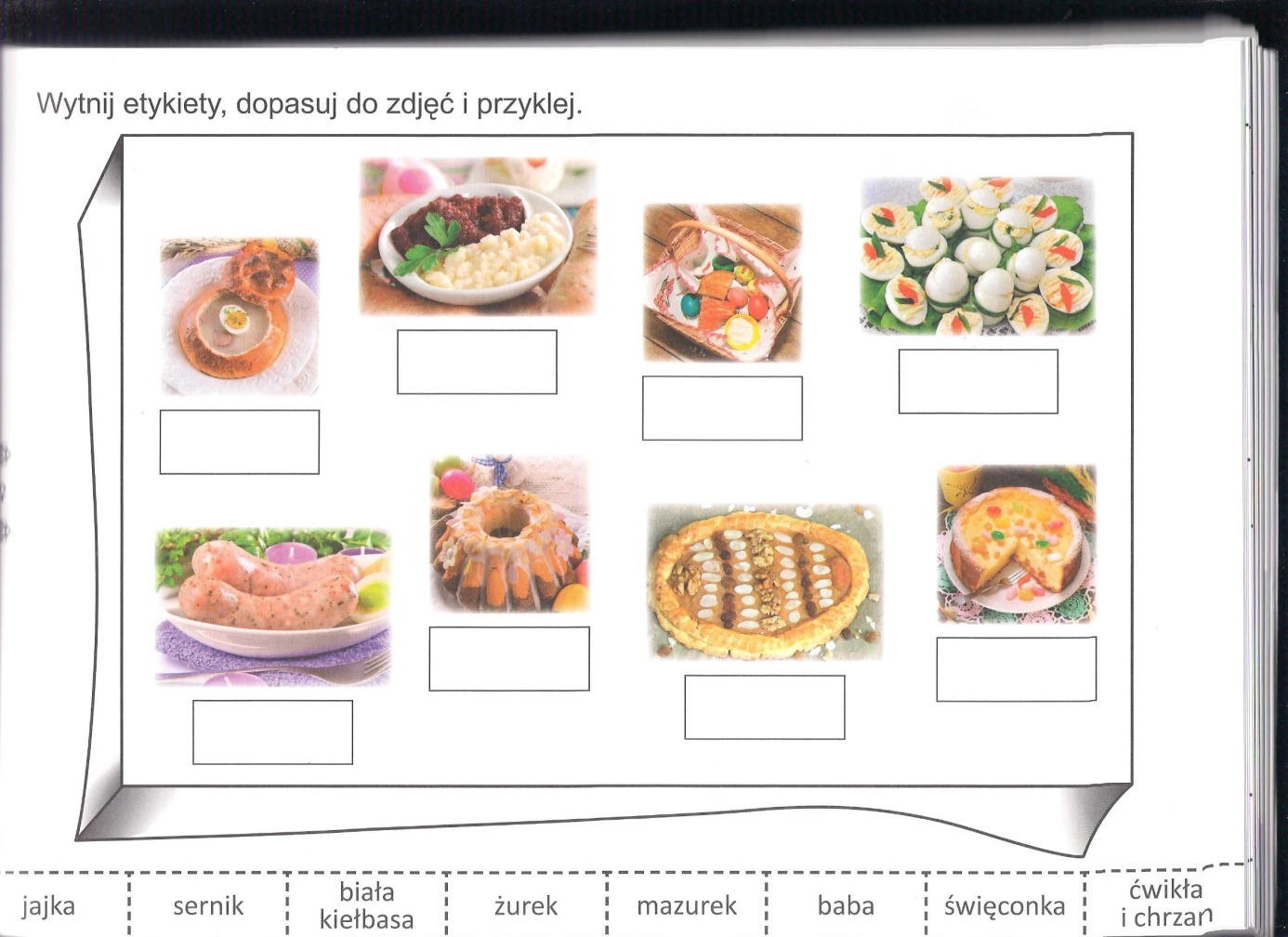 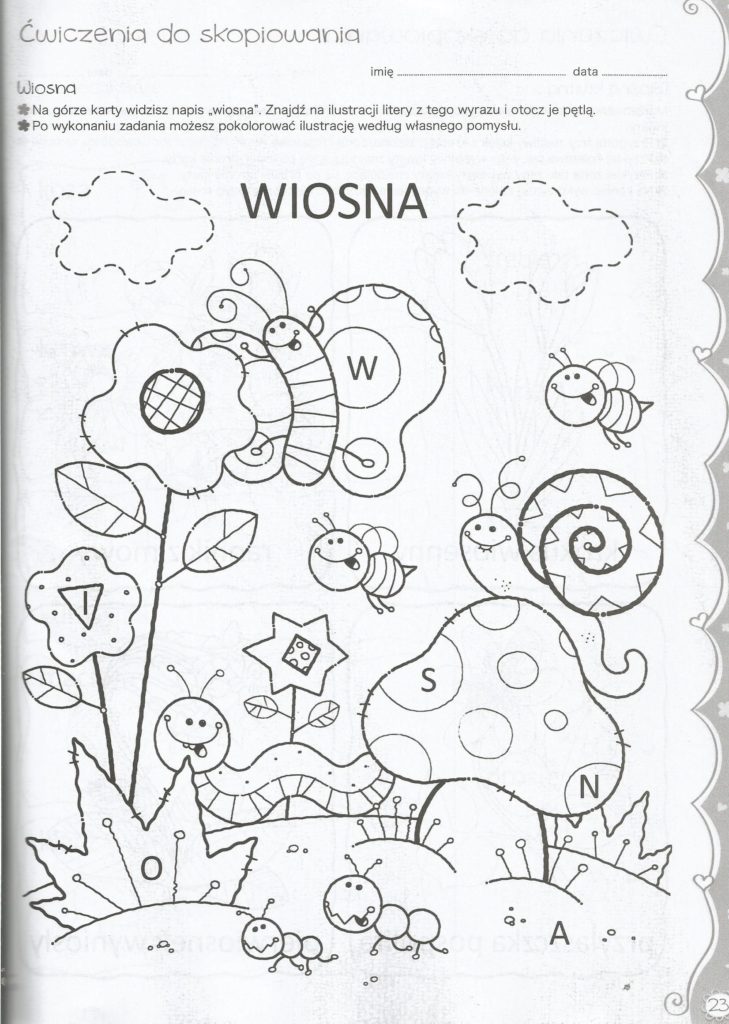 